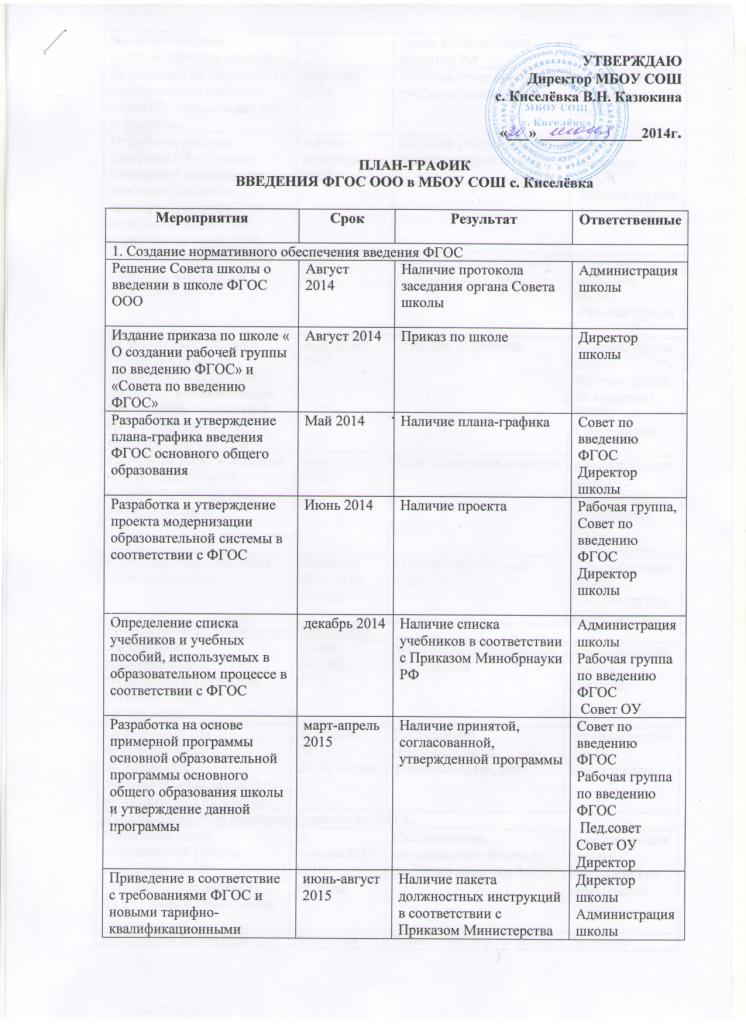 характеристиками должностных инструкций здрав. и социального развития РФ Разработка ( на основе БУП) и утверждение учебного плана ОУ, организация его исполнения март-май 2015Наличие утвержденного учебного плана Рабочая группаДиректор школы Разработка рабочих программ ОУ с учетом примерных программ по учебным предметам, примерных программ по отдельным предметам вариативной части БУПАвгуст – сентябрь2015Наличие утвержденных/ принятых программСовет по введению ФГОС Рабочая группаРазработка и утверждение программ внеурочной деятельности ОУ март2015  Наличие утвержденных/ принятых программ Совет по введению ФГОС Рабочая группаРазработка ОУ системы оценки достижений планируемых результатов (включает в себя описание ПР, перечень показателей ПР и инструментарий для оценки их достижения март-июнь2015  Наличие документаАдминистрация школыРабочая группа по введению ФГОССовет школыРазработка модели договора между родителями и школой в условиях введения нового стандартамарт2015Наличие модели договораАдминистрация школыРабочая группа по введению ФГОССовет школы Корректировка локальных иных документов В течение 2015-2016 уч.года Откорректированные НЛА ОУАдминистрация школыРабочая группаСовет школы2. Финансово-экономическое обеспечение2. Финансово-экономическое обеспечение2. Финансово-экономическое обеспечение2. Финансово-экономическое обеспечениеЗаключение дополнительных соглашений к трудовому договору с пед. работниками. Август – сентябрь2015  Наличие дополнительных соглашенийАдминистрация школыДиректорПривлечение для финансирования деятельности дополнительных средств из внебюджетных источников В течение 2015- 2016уч. годаПоступление дополнительных финансовых средствАдминистрация школы Совет школы3.Организационное обеспечение введения  ФГОС3.Организационное обеспечение введения  ФГОС3.Организационное обеспечение введения  ФГОС3.Организационное обеспечение введения  ФГОСРазработка плана методической работы, обеспечивающей сопровождение введения ФГОС общего образования В течение2015-2016 уч. годаНаличие плана методической работы по проблеме введения ФГОСАдминистрация школы Методические объединения  школыПроведение публичной отчетности В течение 2016-2017уч. г.Публичные отчеты перед общественностьюДиректор школы 4. Создание кадрового обеспечения введения ФГОС4. Создание кадрового обеспечения введения ФГОС4. Создание кадрового обеспечения введения ФГОС4. Создание кадрового обеспечения введения ФГОСОпределение уровня готовности педагогов к реализации ФГОСАвг. 2015Уровень готовности педагогов к реализации ФГОС (анкеты,протоколы заседаний МО)ПсихологАдминистрация школыРазработка плана внутришкольного повышения квалификации по проблемам введения ФГОС ОООМай 2014Наличие внутришкольного плана повышения квалификацииАдминистрация школы5. Создание информационного обеспечения введения ФГОС5. Создание информационного обеспечения введения ФГОС5. Создание информационного обеспечения введения ФГОС5. Создание информационного обеспечения введения ФГОС5.1. Информирование родительской общественности о подготовке к введению и порядке перехода на новые стандарты- собрания родителей будущих пятиклассников размещение информации на сайте - изготовление буклетов ФГОС ОООВ течение 2014-2015уч.г.Знание родителями основных положений ФГОС Наличие информации на сайте школы Наличие буклетов  Администрация школыРабочая группа по введению ФГОССовет школыИзучения общественного мнения по вопросам введения новых стандартов образования Май 2015Ноябрь2015 Анкетирование родителей пятиклассниковРезультаты анкетированияАдминистрация школыРабочая группа по введению ФГОС6. Создание материально-технического обеспечения введения ФГОС6. Создание материально-технического обеспечения введения ФГОС6. Создание материально-технического обеспечения введения ФГОС6. Создание материально-технического обеспечения введения ФГОСВыявление МТ условий школы при переходе на ФГОС Проведение оценки условий обучения в ОУ согласно разделу «Гигиеническая оценка условий реализации ФГОС в среднем звене школы»Июнь –август 2014Май – июнь 2015гНаличие протоколов оценки Администрация школыРабочая группа по введению ФГОССовет школыРазработка плана мероприятий по обеспечению материально-технической базы школы в соответствии с требованиями нового ФГОС В течение 2014-2015уч. г.Наличие планаАдминистрация школыРабочая группа по введению ФГОС